Муниципальное казенное общеобразовательное учреждение«Средняя общеобразовательная школа №2 с.Карагач»Прохладненского муниципального района КБР_____________________________________________________________________________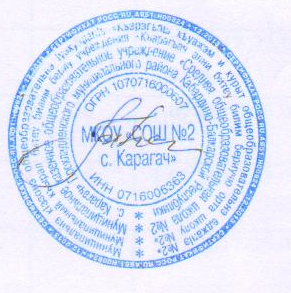 Положениео портфолио ученика МКОУ «СОШ №2 с. Карагач».1. Общие положения1.1. Настоящее Положение разработано в соответствии с Федеральным законом от 29.12.2012 № 273-ФЗ «Об образовании в Российской Федерации». 1.2. Портфолио - это эффективное средство мониторинга образовательных достижений учащихся, это собрание личных достижений ученика, которое формируется лично учеником и реально показывает его уровень подготовленности и активности в различных учебных и внеучебных видах деятельности в школе и за ее пределами, это современная форма оценивания образовательных результатов в учебной, творческой, исследовательской и других видов деятельности, это форма фиксирования личных планов и достижений, служащая связующим звеном между школой и профессиональными учебными заведениями, вузами. 1.3. Цели создания портфолио – отслеживание, учет, оценивание индивидуальных достижений обучающихся; повышение образовательной активности школьников; индивидуализация образования. 1.4. Функции портфолио: • фиксирование изменений и роста достижений учащегося за определенный период времени; • поощрение результатов деятельности учащихся; • обеспечение непрерывности процесса обучения учащихся; • поддержание учебных целей и высокой учебной мотивации учащихся; • поощрение активности и самостоятельности учащихся; • развитие навыков самооценки и самопрезентации учащимися своих достижений. 1.5. Принципы построения портфолио: • открытость; • системность; • доступность; • полнота представления. 2. Структура содержания портфолио.2.1. Портфолио имеет 6 разделов: Раздел 1 «Общие данные личности»:• первый (титульный) лист (фамилия, имя, отчество, год рождения); • фотография, самопрезентация, автобиография (по выбору учащегося).Раздел 2. «Результаты учебной деятельности»:• оценки учащихся по предметам учебного плана школы, за каждую четверть, итоговые.• результаты муниципальных тестирований, пробных экзаменов, итогового тестирования. Раздел 3. «Портфолио документов»: • грамоты, дипломы, свидетельства, удостоверения, сертификаты и другие документы, демонстрирующие результативность в той или иной области деятельности; • фотографии, вырезки, копии из средств массовой информации: газет, журналов и других изданий; • информация, подтверждающая личную учебную инициативу: курсы, тренинги, трудовой опыт, самостоятельность работы.Раздел 4. «Портфолио работ» представляет собой собрание различных творческих, проектных, исследовательских работ ученика, а также описание основных форм и направлений его учебной и творческой активности: участие в научных конференциях, конкурсах, учебных лагерях, и другие.Раздел 5 . «Портфолио отзывов»: • отзывы; • рецензии; • рекомендательные письма; • письма поддержки. Раздел 6. «Для души»:• отзывы друзей, учителей, родителей.• вырезки из газет про себя или друзей. • фотографии, рисунки, хобби, самое смешное, самое интересное событие в этом месяце (году), досуговые занятия и достижения в этих занятиях. 2.2. Портфолио включает достижения учащихся на уровне школы, района, республики, России. В качестве достижений рассматриваются результаты предметных олимпиад, конкурсов, полученные в школьных и внешкольных образовательных сетях и системах. 3. Порядок ведения портфолио.3.1. Общее руководство процессом создания портфолио осуществляет заместитель директора по ВР. 3.2. Портфолио ученика формируется с 1 класса по 11 класс. 3.3. Портфолио ведется самим учащимся в папке-накопителе с файлами и заполняется по мере поступления информации. Каждый отдельный материал, включенный в портфолио, должен датироваться (кроме грамот, благодарностей). 3.4. Работа учащихся с портфолио сопровождается помощью взрослых: педагогов, родителей, классных руководителей. 3.5. Классный руководитель осуществляет контроль и вносит коррективы и дополнения в процесс составления портфолио. 3.6. Родители помогают в заполнении портфолио; осуществляют контроль за исполнением портфолио. 3.7. После окончания каждого класса классный руководитель вместе с учащимися и их родителями организует выставку или иной вид презентации портфолио. 4. Учет внеучебных достижений обучающихся4.1. Внеучебные достижения обучающихся, зафиксированные в соответствии с разделом 2 настоящего Положения, учитываются (принимаются во внимание): при текущей, промежуточной аттестации по основным образовательным программам, реализуемым МКОУ «СОШ№2 с. Карагач»; при принятии решений о переводе обучающегося на обучение по индивидуальному учебному плану, а также об изменении формы освоения основной образовательной программы; при принятии решений о поощрении (материальном и моральном стимулировании) обучающихся по основаниям, предусмотренным правилами поведения обучающихся МКОУ «СОШ №2 с. Карагач» и (или) иными локальными нормативными актами общеобразовательного учреждения.4.2. Решение об учете (принятии во внимание) внеучебных достижений обучающихся при текущей аттестации обучающихся принимается учителями и может выражаться в повышении текущей отметки за выполнение работ, предусмотренных учебной программой по данному предмету (образовательной области), либо выставлении отдельной текущей отметки. 4.3. В случаях, когда зафиксированные внеучебные достижения свидетельствуют о фактическом освоении обучающимся целостной совокупности компетентностей, прямо или косвенно предусмотренных основной образовательной программой, Педагогический совет МКОУ «СОШ №2 с. Карагач»  вправе засчитать достижения при промежуточной аттестации, в соответствии с принятыми локально-нормативными актами образовательного учреждения. 4.4. В случаях, когда зафиксированные внеучебные достижения обучающегося свидетельствуют об освоении им компетентностей, предусмотренных учебной программой по отдельному учебному предмету (образовательной области), Педагогический совет МКОУ «СОШ №2 с. Карагач» вправе перевести обучающегося на обучение по индивидуальному учебному плану. Решение об изменении формы получения образования обучающимся принимается по согласованию с родителями (законными представителями) обучающегося.ПРИНЯТОна Педагогическом  советеПротокол №1 от «28 » августа 2013 годаСОГЛАСОВАНОСовет родителей  Протокол № 1 от 30.08. 2013г.                                                     СОГЛАСОВАНО                                          Совет ученического самоуправления                              Протокол № 1 от 02.09. 2013г.     УТВЕРЖДЕНОприказом от 07.09.2013г. № 119   Директор МКОУ «СОШ №2 с. Карагач»_____________/Т.Х.Заптиева/УТВЕРЖДАЮдиректор МКОУ «СОШс. Прималкинского»________________/Крохмалев А.Н./От__________________2012г. 